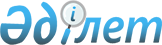 Об утверждении государственного образовательного заказа на дошкольное воспитание и обучение, размера родительской платы по Жанибекскому району на 2020 годПостановление акимата Жанибекского района Западно-Казахстанской области от 12 мая 2020 года № 67. Зарегистрировано Департаментом юстиции Западно-Казахстанской области 14 мая 2020 года № 6235
      В соответствии с Законом Республики Казахстан от 23 января 2001 года "О местном государственном управлении и самоуправлении в Республике Казахстан" и Законом Республики Казахстан от 27 июля 2007 года "Об образовании", акимат района ПОСТАНОВЛЯЕТ:
      1. Утвердить государственный образовательный заказ на дошкольное воспитание и обучение, размер родительской платы на 2020 год по Жанибекскому району согласно приложению.
      2. Признать утратившим силу постановление акимата Жанибекского района от 5 июня 2019 года №109 "Об утверждении государственного образовательного заказа на дошкольное воспитание и обучение, размера родительской платы по Жанибекскому району на 2019 год" (зарегистрированное в Реестре государственное регистрации нормативных правовых актов №5706, опубликованное 13 июня 2019 года в Эталонном контрольном банке нормативных правовых актов Республики Казахстан).
      3. Руководителю аппарата акима Жанибекского района обеспечить государственную регистрацию данного постановления в органах юстиции, его официальное опубликование в средствах массовой информации.
      4. Контроль за исполнением настоящего постановления возложить на заместителя акима района А.Мулдагалиева.
      5. Настоящее постановление вводится в действие со дня его первого официального опубликования. Государственный образовательный заказ на дошкольное воспитание и обучение, размер родительской платы на 2020 год
					© 2012. РГП на ПХВ «Институт законодательства и правовой информации Республики Казахстан» Министерства юстиции Республики Казахстан
				
      Аким района

А. Сафималиев
Приложение
к постановлению акимата
Жанибекского района
от 12 мая 2020 года № 67
№
Административно-территориальное расположение организаций дошкольного воспитания и обучения
Наименования организаций дошкольного воспитания и обучения
Количество воспитанников организаций дошкольного воспитания и обучения
Государственный образовательный заказ на 1 воспитанника в месяц (тенге)
Размер родительской платы в дошкольных организациях образования в месяц (тенге)
Размер родительской платы в дошкольных организациях образования в месяц (тенге)
№
Административно-территориальное расположение организаций дошкольного воспитания и обучения
Наименования организаций дошкольного воспитания и обучения
Количество воспитанников организаций дошкольного воспитания и обучения
Государственный образовательный заказ на 1 воспитанника в месяц (тенге)
до 3-х лет
от 3-х до 6 лет
Ясли-сад (местный бюджет)
Ясли-сад (местный бюджет)
Ясли-сад (местный бюджет)
Ясли-сад (местный бюджет)
Ясли-сад (местный бюджет)
Ясли-сад (местный бюджет)
Ясли-сад (местный бюджет)
1
село Жаскайрат
Государственное коммунальное казенное предприятие ясли-сад "Ақбота" Жанибекского районного отдела образования
40
56312
5000
6000
2
село Борсы
Государственное коммунальное казенное предприятие ясли-сад "Балапан" Жанибекского районного отдела образования
25
65060
5000
6000
3
село Акоба
Государственное коммунальное казенное предприятие ясли-сад "Балауса" Жанибекского районного отдела образования
26
71442
5000
6000
4
село Камысты
Государственное коммунальное казенное предприятие ясли-сад "Балбұлақ" Жанибекского районного отдела образования
35
66100
5000
6000
5
село Тау
Государственное коммунальное казенное предприятие ясли-сад "Қайрат" Жанибекского районного отдела образования
40
55779
5000
6000
6
село Узункуль
Государственное коммунальное казенное предприятие ясли-сад "Ұзынкөл" Жанибекского районного отдела образования
30
73028
5000
6000
Детский сад с полным днем пребывания при школе (местный бюджет)
Детский сад с полным днем пребывания при школе (местный бюджет)
Детский сад с полным днем пребывания при школе (местный бюджет)
Детский сад с полным днем пребывания при школе (местный бюджет)
Детский сад с полным днем пребывания при школе (местный бюджет)
Детский сад с полным днем пребывания при школе (местный бюджет)
Детский сад с полным днем пребывания при школе (местный бюджет)
7
село Жаксыбай
Коммунальное государственное учреждение "Средний общеобразовательный комплекс школа-сад им. М.Б.Ихсанова" Жанибекского районного отдела образования
30
33250
5000
6000
8
село Таловка
Коммунальное государственное учреждение "Средний общеобразовательный комплекс школа-сад им. Г.Сарбаева" Жанибекского районного отдела образования
20
37988
5000
6000
9
село Жанибек
Государственное коммунальное казенное предприятие ясли-сад "Жәнібек" государственного учреждения "Аппарат акима Жанибекского сельского округа Жанибекского района Западно-Казахстанской области"
75
54893
5000
6000
10
село Жанибек
Государственное коммунальное казенное предприятие ясли-сад "Балдәурен" государственного учреждения "Аппарата акима Жанибекского сельского округа Жанибекского района Западно- Казахстанской области"
100
50352
5000
6000
11
село Жанибек
Государственное коммунальное казенное предприятие ясли-сад "Алтын ұя" государственного учреждения "Аппарата акима Жанибекского сельского округа Жанибекского района Западно- Казахстанской области"
290
27714
5814
7893